CELL Task BoardYou must complete 3 tasks, including the 2 that are stared.   Task board is due Tuesday, OCTOBER 28th.**Cell City**Design a city as an analogy for a Eukaryotic cell.  Refer to performance assessment handout for details and rubric.Travel BrochureCreate a travel brochure attracting visitors to visit a plant or animal cell.  Think of your cell as an amusement park or roadside attraction. The brochure must describe 6-8 “attractions” (organelles) that will delight and amaze the visitor.   **Cells CSI InvestigationMr. Worrywort is a biologist who is currently researching new sources of energy. The culprit was on the hunt for this new product before it hit the market. We can’t figure out who did it! The only thing we know is this new source of energy provided light. This new light energy was to promote accelerated absorption illumination.3D ModelCreate a 3D model of a plant or an animal cell.  Don’t forget to label all parts of the cell.  Be creative!BlabberizeGo to www.blabberize.com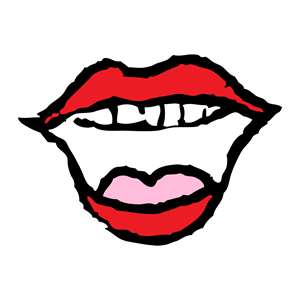 and create a video about cells.Create a posterCreate a poster that compares and contrasts plant and animal cells. Draw and label the parts of each cell.  List the function of each part of the cell.  You can use the notes in your binder or pgs. 242-243 in your science book for help.  Cell RapCreate your own music video using the lyrics to Cell RapPlant/Animal Cell Board GameCreate a board game to teach your friends about plant and animal cells. MicroscopesUse the microscopes to explore various cells.  Choose at least 5 slides and record your observations.